稲中生の「合言葉」　いつでも　なんでも　いっしょう懸命稲井中３つの「あ」　あいさつ　　あきらめない　あいてのために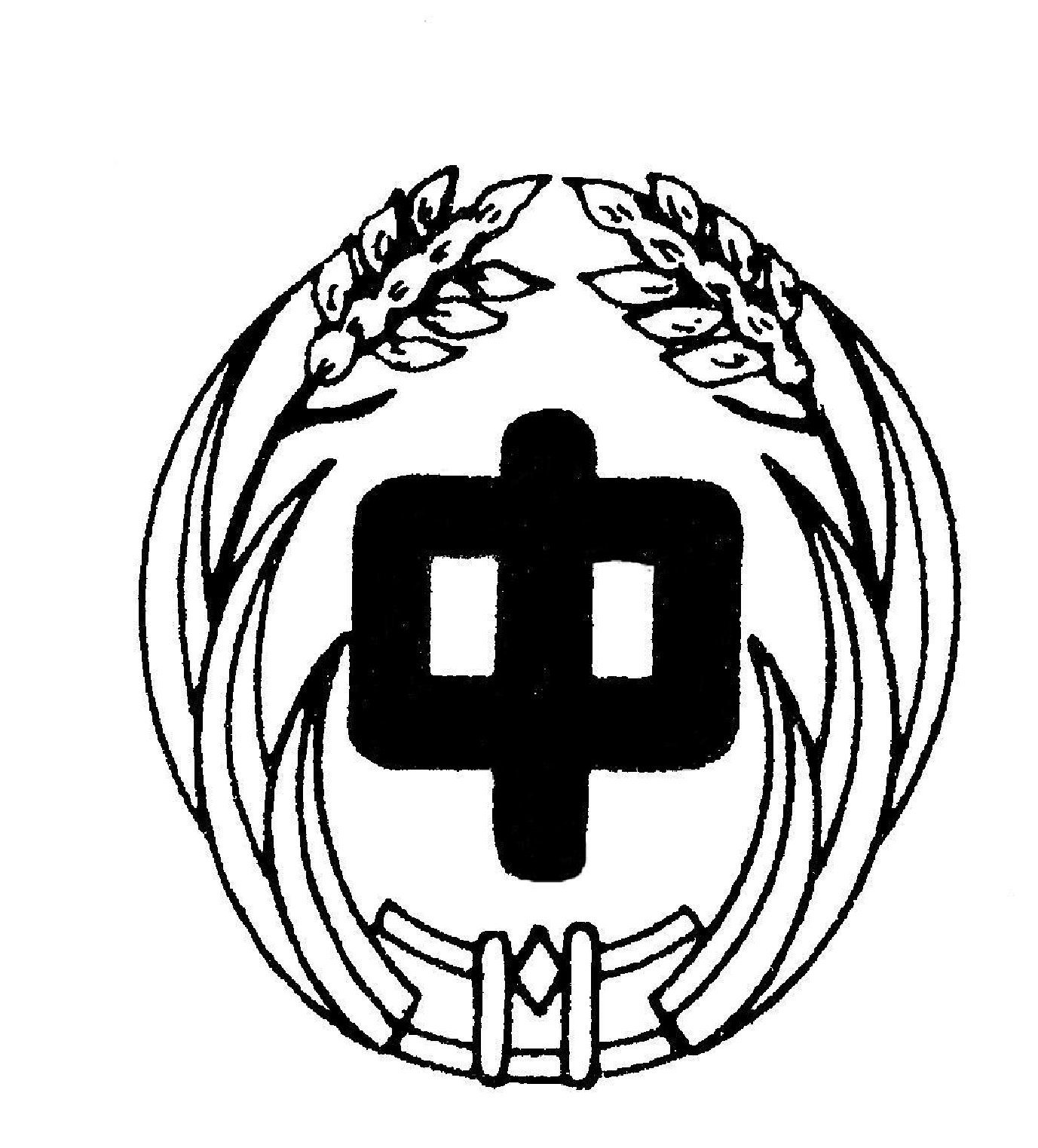 心新たに平成28年度が，スタートしました！　校長式辞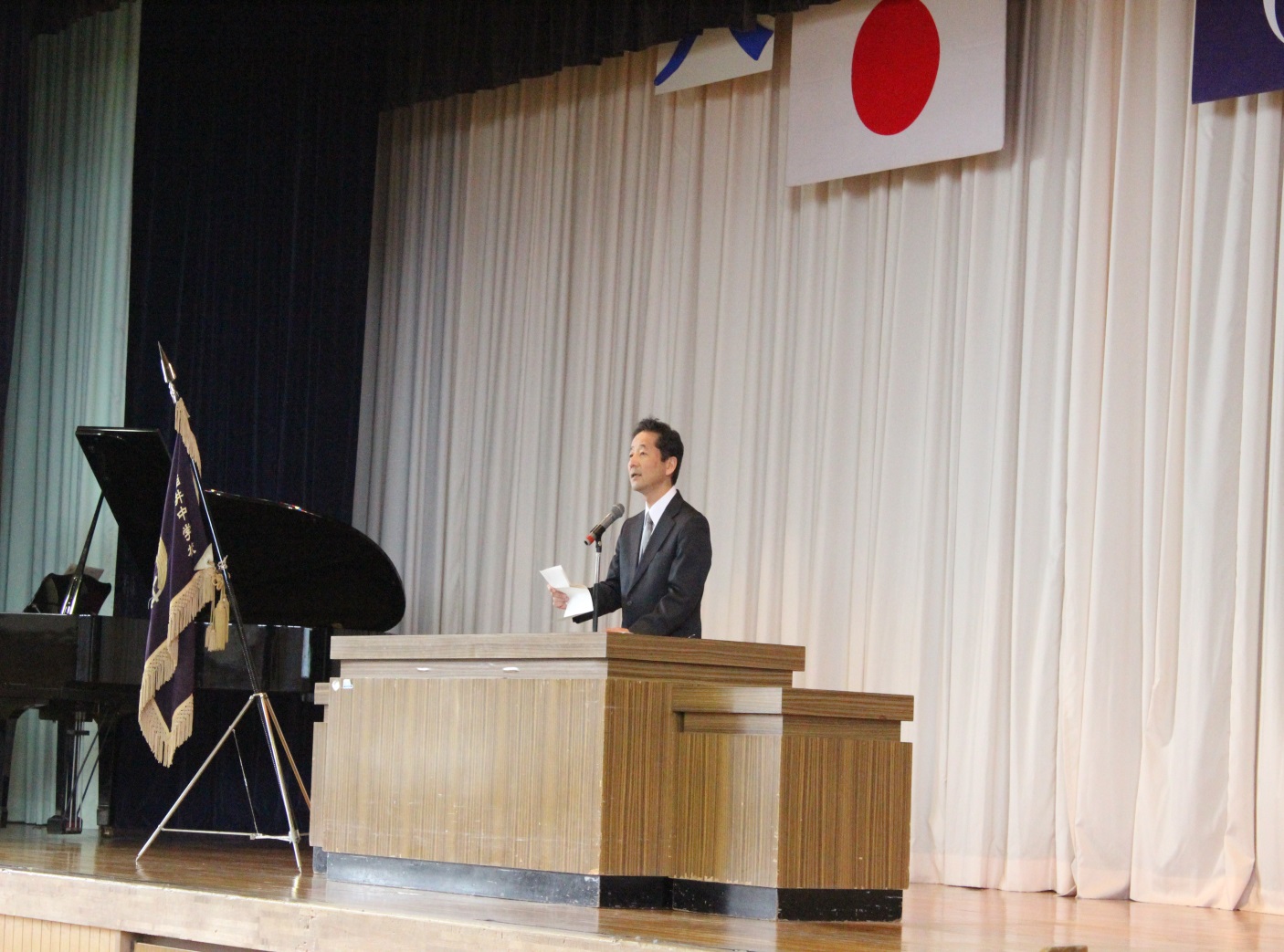 新しい年度のスタートにあたり、３つのお話をします。一つ目　　今抱いている決意・目標を、この一年間持ち続けてほしいということ二つ目　 稲井中学校の良い伝統を再確認してほしいということ三つ目　 創立７０周年を迎える今年度、もう一度伝統あるこの中学校や、この稲井という故郷を見直す機会にしてほしいということ午後には、６１名の後輩を迎えます。皆さんが、後輩に憧れられ、頼りにされる先輩になることを楽しみにしています。　今日一日を、７０周年を迎える平成２８年度の新稲井中学校の出発式としましょう。新学期の抱負（要旨のみです。）2年生代表（泉　大樹　君）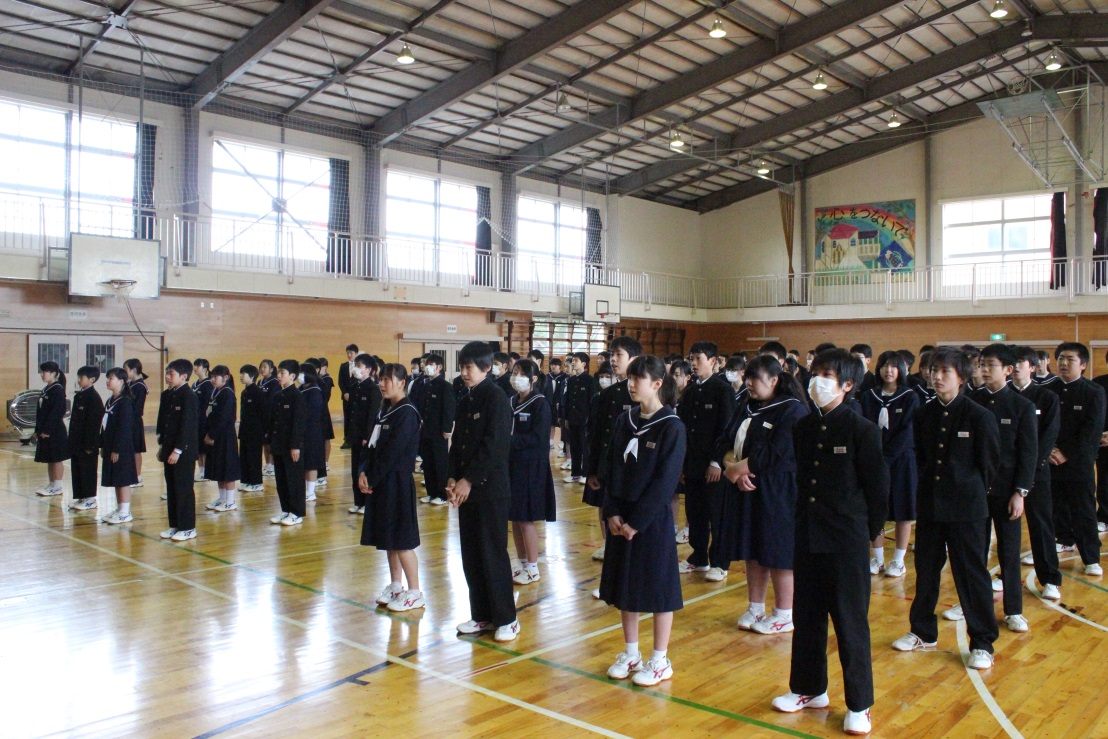 ・学習　～　将来の進路を考え、自主学習に努めたい。　　　　　　教え合い、高め合える授業にしたい。・部活　～　細かなところも先輩等からアドバイスをもらい修正したい。そして、後輩の１年生に教え、県大会出場をチーム一丸となって目指したい。・生活　～　一年生のよき手本となるために、気を引き締めて　　　　　　学校生活を送りたい。3年生代表（柳田真凜　さん）・行事　～　３年生としてこれまでの経験を生かし、学校全体が楽しめるすばらしいものにしていきたい。・学習　～　受験生という立場を意識し学習に取り組みたい。・生活　～　学校の顔となる３年生が、後輩を先導していきたい。　そして、開校７０周年の年を楽しく過ごせるようにしていきたい。生徒会代表（三浦菜愛　さん）・今年度も「あいさつ運動」「good　pointカード」「駐輪場点検」　を行っていきたい。あいさつ運動では、生徒会も積極的に取り　組み、ﾋﾟﾛﾃｨでの運動も展開します。good　pointカードでは、書きやすいテーマを考え掲示します。駐輪場点検は週２回実施します。皆さんの協力をお願いします。平成２８年度在籍生徒数４月行事予定　　４月の学校行事予定学年１組２組支援学級合　計１年３０名３０名１名６１名２年２９名２９名１名５９名３年２６名２７名１名５４名11月全学年自転車点検　1年生交通安教室　　PTA本部役員会19:0012火新入生を迎える会　1年生部活体験期間～2013水学力調査前家庭学習強調期間　　　　　　　　　　　　　3年　2年14木補助教材一括購入日　避難訓練（避難経路確認）　地区集会17日授業参観日　PTA総会　学年PTA　PTA歓送迎会18月振替休業日　開校記念日19火3年全国学力・学習状況調査20水身体測定　視力検査　心臓病検診21木１年部活動決定申込み締切22金部活動集会　飲酒運転根絶運動の日26火2年宮城県学力調査（国数英）　小中授業参観交流（稲中）27水職員会議28木午前授業　給食後下校　※石教研代議員総会29金昭和の日30土